Праздник мячей!2 августа 2019 г. в МБДОУ «Детский сад № 6 «Светлячок» прошёл спортивный праздник мячей, организованный на спортивной площадке ДОУ.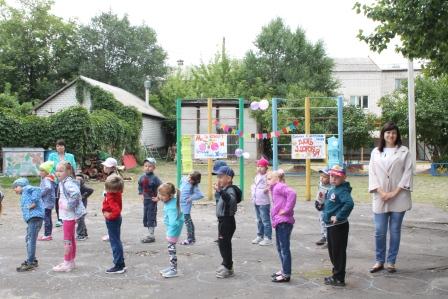 В ходе мероприятия дети всех возрастов с удовольствием играли и упражнялись с мячом.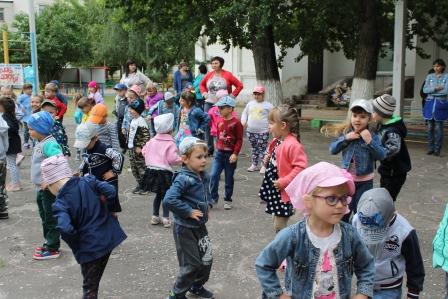  «Эпиграфом» к мероприятию стала загадка про….конечно же, мяч! А главным гостем нашего детского сада стала Баба Яга, которая подготовила для детей испытания с мячами.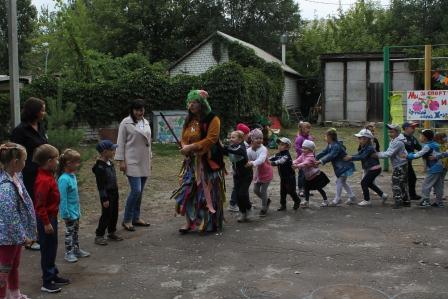 Праздник принёс детям истинное удовольствие и радость.